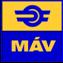 Műszaki dokumentációMÁV Zrt. 2015. Műszaki leírás1.1	Előzmények1.2. Műszaki tartalomMunkavégzéssel szemben támasztott kritériumok:Ajánlattevő a szerződés teljesítése során be- és kiállási költségekre külön díjat nem számolhat el.A táblázatban felsorolt eszközök rendelkezzenek GPS nyomkövető vagy üzemóra számláló rendszerrel, mely az elszámolás alapját képezi.A vállalási egységárnak tartalmaznia kell a munkavégzéssel illetve a szállítással kapcsolatban felmerülő valamennyi költséget, kivéve az e-útdíj költségét.Ajánlatkérő szerződésszerű teljesítés során felmerült, indokolt és igazolt e-útdíj összegét megtéríti.Ajánlattevő a munkavégzése, munkagépeinek üzemeltetése és dolgozónak ellátása során keletkező hulladékot köteles a hulladék jellegének megfelelően gyűjteni, engedéllyel rendelkező vállalkozásnak dokumentáltan átadni. Ezen hulladékra vonatkozó valamennyi engedély, költség, hatósági nyilvántartási és adatszolgáltatási kötelezettség Ajánlattevőt terheli.Egyéb információk: A megkötni kívánt szerződés időtartama:  A szerződés aláírásának napjától 2015. december 31.-ig.Ajánlattevő az ajánlatában megadott munka teljesítéséhez az ajánlatban általa megadott eszközöket használja: (a táblázat sorai igény szerint bővíthetők)Ajánlat árra vonatkozó kritérium(ok):Az ajánlatot a műszaki tartalomban meghatározott eszközök esetében az ott szereplő egységáron kérjük megadni.Ajánlatkérő elfogad részajánlatot a műszaki tartalom fejezetrészben felsorolt eszközök esetében.1.3. Teljesítés helye:Ajánlattételi nyilatkozat mintaA j á n l a t t e v ő i   n y i l a t k o z a tAlulírott …………………………, mint a(z) ……(cégnév, székhely)……. cégjegyzésre jogosult képviselője – az ajánlatkérésben és a szerződéses feltételekben foglalt valamennyi formai és tartalmi követelmény gondos áttekintése után – kijelentem, hogy az ajánlatkérésben foglalt valamennyi feltételt, a helyszínt szakértőtől elvárható gondossággal megismertük, megértettük, valamint, hogy azokat jelen nyilatkozattal elfogadjuk és nyertességünk esetén a szerződést a konkrétumokkal kiegészítve aláírjuk.Kijelentem, hogy ajánlatomhoz az ajánlattételi határidőtől számított 90 napig kötve vagyok.Jelen nyilatkozatot a MÁV Szolgáltató Központ Zrt., mint Ajánlatkérő által a „” tárgyú ajánlatkérésben, az ajánlat részeként teszem.Keltezés (helység, év, hónap, nap)………..……………….(cégszerű aláírás)Ajánlattételi lap mintaA j á n l a t t é t e l i   l a p„”Ajánlattevő neve:Ajánlattevő székhelye (lakóhelye):Levelezési címe:Telefon:                                               Telefax: 			              E-mail:Értékelésre kerülő tartalmi elem:Keltezés (helység, év, hónap, nap)…………………….(cégszerű aláírás)Nyilatkozat kizáró okokról„” tárgyú beszerzési eljárásbanAlulírott ………………………………………………………… az alábbi nyilatkozatot teszem:A „” tárgyú ajánlatkérés 6. pontjában részletezett kizáró okok velem szemben nem állnak fenn.Kelt.:………………(helység, év/hónap/nap)Ajánlattevői nyilatkozat az összeférhetetlenségrőlAlulírott nyilatkozom, az összeférhetetlenség kezelésére vonatkozóan, hogy Vállalkozásunk tulajdonosi szerkezetében, és választott tisztségviselőinek vonatkozásában, vagy alkalmazottjaként sem közvetlen, sem közvetett módon nem áll jogviszonyban MÁV-os tisztségviselővel, az ügyletben érintett alkalmazottal, vagy annak Törvény (a Polgári Törvénykönyvről szóló 2013. évi V. törvény 8:1. § (1) bekezdés 1. pontja) szerint értelmezett közeli hozzátartozójával. Dátum:……………………………………………………….(cégszerű aláírás)Teljességi nyilatkozatmelyben a Vállalkozó alulírott ……………………………. (név), cégjegyzésre jogosult képviselője kijelenti, hogy a ………………………………………………-ra a MÁV Zrt. által kiírt eljárásban kiadott ajánlattételi dokumentációt, a rendelkezésére bocsátott műszaki dokumentációban rögzítetteket megismerte, az abban foglaltakat megvalósításra alkalmasnak ítéli, továbbá ezen dokumentumok, illetve a helyszín alapos ismeretében nettó …… Ft összegű árajánlatát a létesítmény teljes körű megvalósítására adja. Tudomásul veszi, hogy az elszámolás során az ajánlati kiírás, a tervek, a helyszíni bejárás, valamint a feltett kérdés-válaszok bármelyikében rögzített munkanemek esetében azok be nem árazásából eredő többlet, valamint mennyiségi többlet elszámolására lehetőség nincs.A kivitelezés során csak és kizárólag a megrendelő kapcsolattartója által – a műszaki ellenőr által az építési napló útján elrendelt - pótmunkák elszámolása a vállalkozó által benyújtott tételes költségvetés műszaki ellenőr által elfogadott/jóváhagyott egységárakon, tételes felmérés alapján lehetséges.Dátum: …………………………								………….………………………										Aláírás7.sz. melléklet 1. dok.R e f e r e n c i a n y i l a t k o z a tAlulírott……………..…  mint a(z)………………..(cégnév)……………….(székhely) cégjegyzésre jogosult képviselője kijelentem, hogy a …………………….....(cégnév)2012.; 2013.; 2014. évben, az ajánlatkérés tárgya szerinti tevékenységnek minősülő munkákat végeztük:Jelen nyilatkozatot a MÁV Szolgáltató Központ Zrt., mint Ajánlatkérő által a „” tárgyú ajánlatkérésben, az ajánlat részeként teszem.Keltezés (helység, év, hónap, nap)………………………….(cégszerű aláírás)						7.sz. melléklet 2. dok.erőforrás biztosítási nyilatkozatAlulírott……………..…  mint a(z)………………..(cégnév)……………….(székhely) cégjegyzésre jogosult képviselője kijelentem, hogy a munkavégzéshez szükséges tárgyi és képesített humán erőforrással rendelkezem.Alulírott……………..…  mint a(z)………………..(cégnév)……………….(székhely) cégjegyzésre jogosult képviselője kijelentem, hogy a munkavégzést saját kivitelezésben kívánom elvégezni/alvállalkozó bevonásával kívánom elvégezni.A szerződés teljesítésébe a következő alvállalkozó(ka)t kívánjuk bevonni:Szakképesítéssel rendelkező létszám: ……….. főBerendezések, műszaki felszereltség:Jelen nyilatkozatot a MÁV Szolgáltató Központ Zrt., mint Ajánlatkérő által a „” tárgyú ajánlatkérésben, az ajánlat részeként teszem.TípusFajtaAzonosítószámSaját/AlvállalkozóRakodógépekRakodógépekRakodógépekMunkagépek megnevezéseEgységárEgységárMunkagépek megnevezéseMunkavégzés eseténRendelkezésre állás eseténGumikerekes kotró-rakodó gép (JCB),- Ft / üzemóra + ÁFA,- Ft / óra + ÁFAGumikerekes homlokrakodó gép 
1,8 m3 kanállal, raklapvillával,- Ft / üzemóra + ÁFA,- Ft / óra + ÁFAGumikerekes homlokrakodó gép
3 m3 kanállal, raklapvillával,- Ft / üzemóra + ÁFA,- Ft / óra + ÁFAGumikerekes forgó-kotró gép,- Ft / üzemóra + ÁFA,- Ft / óra + ÁFAGumikerekes forgó-kotró bontófejjel,- Ft / üzemóra + ÁFA,- Ft / óra + ÁFAMini kotró-rakodó,- Ft / üzemóra + ÁFA,- Ft / óra + ÁFAMini homokrakodó (bobcat),- Ft / üzemóra + ÁFA,- Ft / óra + ÁFASzállító eszközök (10 km-en belüli deponálási, anyagmozgatási feladatok esetén)Szállító eszközök (10 km-en belüli deponálási, anyagmozgatási feladatok esetén)Szállító eszközök (10 km-en belüli deponálási, anyagmozgatási feladatok esetén)Tehergépkocsi (fix platós),- Ft / üzemóra + ÁFA,- Ft / óra + ÁFATehergépkocsi (billenős 7,5 t-ig),- Ft / üzemóra + ÁFA,- Ft / óra + ÁFATehergépkocsi (billenős 7,5 t felett),- Ft / üzemóra + ÁFA,- Ft / óra + ÁFATehergépkocsi (önrakodós),- Ft / üzemóra + ÁFA,- Ft / óra + ÁFAEgyéb munkagépekEgyéb munkagépekEgyéb munkagépekKözúti daru (10-20 t),- Ft / üzemóra + ÁFA,- Ft / óra + ÁFAVibrohenger 1 t,- Ft / üzemóra + ÁFA,- Ft / óra + ÁFAVibrohenger 2 t,- Ft / üzemóra + ÁFA,- Ft / óra + ÁFAVibrohenger 5-10 t,- Ft / üzemóra + ÁFA,- Ft / óra + ÁFA………………………………cégszerű aláírásA szerződést kötő másik fél megnevezése, elérhetőségeA szolgáltatás megnevezéseEllenszolgáltatás nettó összegeTeljesítés ideje1.2.3.4.5.6.Alvállalkozó neve1.2.Eszköz megnevezése, típusaDarabszám1.2.3.4.